Szent Iván Kupa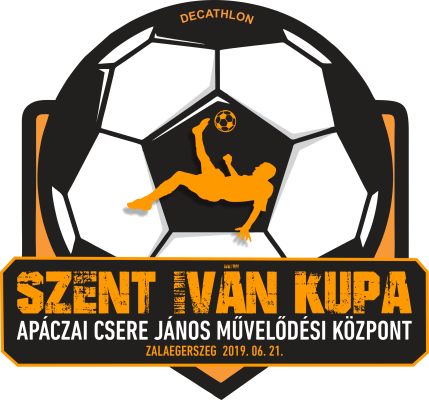 Decathlon Labdarúgó BajnokságVersenykiírásaVerseny célja: Szent Iván Éj alkalmából, az Apáczai Művelődési Központ kézilabdapályájának kihasználásával közösségépítő, barátságos sportmérkőzés lebonyolítása a Decathlon Áruház támogatásával.Verseny időpontja: 2019. június 21. (péntek) 16.00-20.00Verseny helyszíne: Apáczai Művelődési Központ (8900 Zalaegerszeg, Apáczai tér 5.)Csapatverseny: 5+1 fős csapatok egymás ellen.Verseny kategóriák:Gyerek (16 éves korig) Felnőtt (16 éves kortól)Nevezés: Nevezni a kiírás szerinti kategóriákban lehet 5+1 fős csapatok számára, egy csapatban maximum 9 fő lehet.A nevezés díja 2000 Ft/csapat, mely a nevezés leadásakor készpénzben fizetendő.Előzetesen nevezni az Apáczai Művelődési Központ információjában (8900 Zalaegerszeg, Apáczai tér 5.) lehet, továbbá a bajnokság helyszínén a 16 órás kezdés előtt 30 perccel is elfogadunk nevezést! Kizárólag amatőr versenyzők nevezhetnek!A versenyre diákigazolványt, személyi igazolványt mindenki hozzon magával, valamint a nevezési díj befizetéséről szóló nyugtát!Nevezési lap az Apáczai Művelődési Központ információjában található, valamint online letölthető a www.kereszturyvmk/amk oldalról, vagy igényelhető az apaczai.titkarsag@gmail.com e-mail címen keresztül.A csapatok a rendezvény előtti napokban kapják meg a további információkat.Díjazás: 1. helyezett csapatok: mez + felirat2. helyezett csapatok: focilabda/csapat3. helyezett csapatok: focilabda/csapatEredményhirdetés: 2019. június 21. (péntek) 20.30 óra: színpadA verseny szervezői: KDVMK- Apáczai Művelődési KözpontTámogató: Decathlon Áruház, Kertváros Településrészi Önkormányzata, ZMJV Oktatási, Kulturális, Ifjúsági és Sport Bizottsága, ZMJV Gazdasági BizottságaInformációk a versenyről:Dippold-Kiss Kornélia 06 20/434-9724, kornelia.apaczai@gmail.com www.kereszturyvmk/amkapaczai.titkarsag@gmail.com